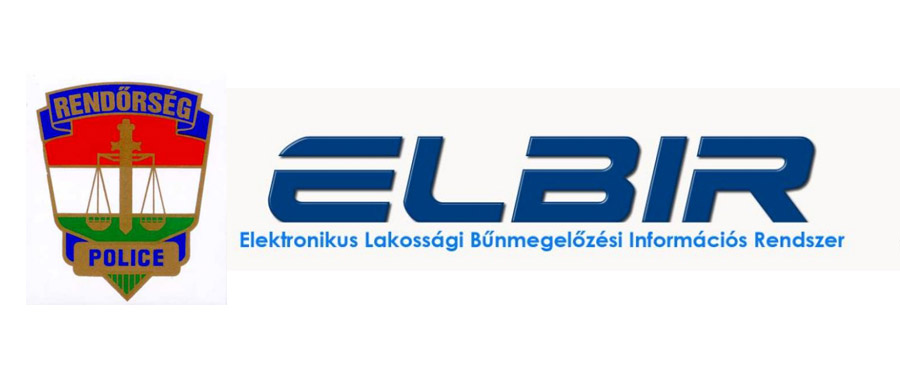 KÁBÍTÓSZER-ELLENES VILÁGNAPAz ENSZ döntése alapján június 26-át 1988 óta Kábítószer – Ellenes Világnapként tartjuk számon. A világnap célja felhívni a figyelmet a drog-fogyasztás veszélyeire és a kábítószer – kereskedelem elleni harc fontosságára. 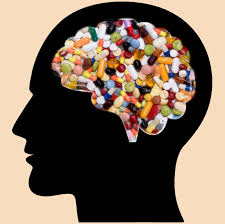 Célszerű az életkornak megfelelő tájékoztatást adni a gyermekeknek, fiataloknak a káros anyagok szervezetre gyakorolt hatásáról.A középiskolásoknak már tudniuk kell, hogy mire figyeljenek környezetükben biztonságuk, egészségük védelme érdekében. Ismerniük kell: a drogok egészségkárosító hatásait, a kábítószerekkel kapcsolatos jogkövetkezményeket. Tudniuk kell a kábítószerfüggő állapotról, mikor a szenvedélybeteg mindent megtesz annak érdekében, hogy narkotikumokhoz jusson.  A drog egy olyan anyag, amely a szervezetbe jutva pszichikai és/vagy fizikai változást idéz elő: megváltoztatja a mentális és pszichés állapotot, az érzelmi reakciókat, a hangulatot, a tudatot, a viselkedést és az észlelést.A fiatalokat a fenti ismérvek figyelembevételével KÉPESSÉ kell tenni a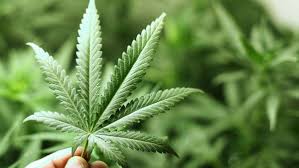 Az új típusú drogok különösen veszélyesek. Kémiai összetevőik ismeretlenek és bizonytalan eredetűek, nem lehet tudni, pontosan mint tartalmaznak. Az emberi szervezetre, pszichére gyakorolt hatások rövid-, és hosszú távú kockázataik ismeretlenek. Akár az első „kipróbálás” is a fogyasztó életébe kerülhet. A droghasználónak torzulhat a tér-, és idő-, és fájdalomérzékelése, önkontrolját elveszítheti. A következmények beláthatatlanok, végzetesek lehetnek: 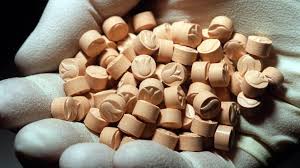 további drogok, és kábítószerek ismételt fogyasztására késztethet,az intravénás szerfogyasztás fertőzésekhez, maradandó betegségekhez vezethet, bódult állapotban a szerhasználó könnyebben válhat kiszolgáltatottá, áldozattá, nő a szexuális és egyéb erőszakos bűncselekmény veszélye,fokozott a veszélyeztetés a közúti közlekedés során.Ha bűncselekmény áldozatává válik, azonnal értesítse a rendőrséget a 112-es segélyhívó számon!Hozzájárulásunkat adjuk ahhoz, hogy Kedves Olvasóink a Hírlevél tartalmát részben vagy egészben szabadon felhasználják, a célcsoportok felé eljuttassák. Kérjük azonban, hogy a terjesztés során hivatkozzanak arra, hogy a Hírlevelet a Szabolcs-Szatmár-Bereg Megyei Rendőr-főkapitányság Bűnmegelőzési Osztálya készítette.